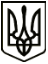 УкраїнаМЕНСЬКА МІСЬКА РАДАЧернігівська областьРОЗПОРЯДЖЕННЯ Від  04 серпня  2021 року                   № 269Про скликання виконкомуВраховуючи службову записку начальника відділу економічного розвитку та інвестицій Менської міської ради Скорохода С.В. про необхідність розгляду на засіданні виконавчого комітету Менської міської ради питання, яке потребує термінового вирішення, а саме: про встановлення відкоригованих тарифів на послуги з централізованого водопостачання та централізованого  водовідведення на території м. Мена (відповідно до звернення ТОВ «Менський комунальник» про встановлення тарифів, поданих розрахунків та враховуючи, що термін для розгляду розрахунків тарифів та прийняття рішення стосовно поданого звернення та розрахунків, закінчується 05 серпня 2021 року), керуючись ст.ст.42, 53 Закону України «Про місцеве самоврядування в Україні», Регламентом роботи виконавчого комітету Менської міської ради:         1. Скликати позачергове засідання  виконавчого комітету Менської міської ради  05 серпня  2021 року о 09-00 год.Питання, що виноситься на розгляд:         Про встановлення відкоригованих тарифів на послуги з централізованого водопостачання та централізованого  водовідведення на території м. Мена.Доповідає: начальник відділу економічного розвитку та інвестицій Менської міської ради Скороход С.В.         2. Засідання провести в приміщенні малого залу КЗ «Менський будинок культури» ( м. Мена, вул. Героїв АТО, № 3) з додатковими обмежувальними заходами (забезпечення учасників засобами індивідуального захисту, а також дотримання відповідних санітарних та протиепідемічних заходів).Міський голова                                                                       Г.А. Примаков